Hooper Crossing Ranch"plumb good horses"
Keith Danielson ~ Clinician  ~ 2020Private Clinic ~ 2 days ~ 2 people $375 ea.      Date ________   Group _____________                                         3 people $350 ea.                                      4-6 people $325 ea   Circle interests ~ general horsemanship, advanced horsemanship, cow work, obstacles, roping Specific areas of interest__________________________________________Rider Name ______________________ Phone ________________________ Address _________________________ City/St/Zip ____________________ Email _________________________________________________________ Horses Name _______________________________ Age ________________ *Please send 1/2 non-refundable deposit to hold spot _______________Electrical hookup $10 per night_______ limited availability, *2nd stall fee $10 night_______Cow Fee $25     __________Total        ___________ make checks payable to Hooper CrossingKeith & Carla Danielson PO Box 45, Hooper, WA. 99333  * One stall included, bring your own bedding and feed. Additional stalls (if available) $10 night. free overnight dry camp available onsite ~ heated bathroom and shower available on site. Ritzville is nearest hotel accommodations. * When you sign up for a clinic, we are committing that calendar date to you.  If you are unable to attend, it is your responsibility to find a replacement rider or forfeit your deposit. (509) 549-3796   www.hoopercrossingranch.com  No Dogs, please don’t ask.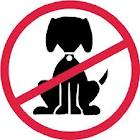 